Zespół Szkół Specjalnych w Nowym CzarnowieDane kontaktowe:Dyrekcja szkoły: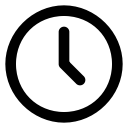 Godziny pracy:Poniedziałek-piątek od 8.00 do 15.00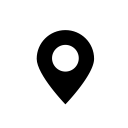 Adres:Zespół Szkół Specjalnych w Nowym Czarnowie74-105 Nowe Czarnowo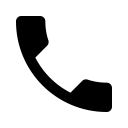 Telefon:91 443 01 90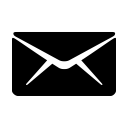 email:sekretariat@zssnoweczarnowo.pl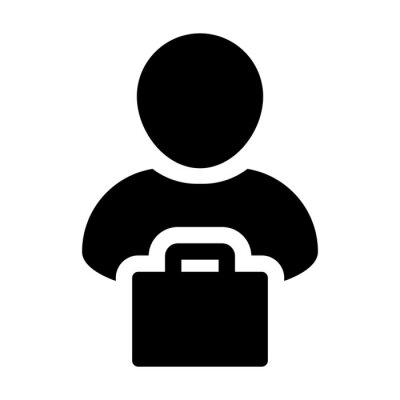 Dyrektor Elżbieta DawidowiczWicedyrektor Jerzy Surdacki